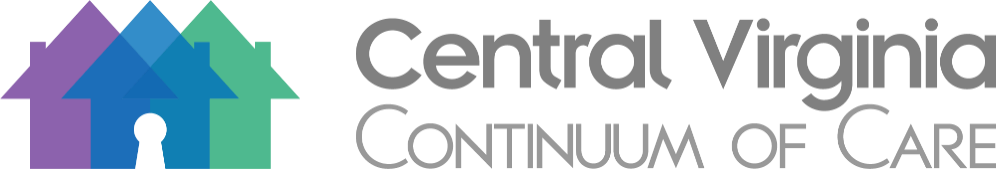 Renewal Project ScorecardApproved by the CVCoC Board on August 2, 2023Note: This tool was established using the Continuum of Care (CoC) regulations as established by the Department of Housing and Urban Development (HUD) CoC regulations – 24 CFR Part 578 along with CVCoC Policies and Procedures.Name of Proposed Project:							Program Type: Name of Organization:Name of Point of Contact: Phone Number: 					Email: ________________________________________________	______________________Signature of Organization CEO/Executive Director				DatePrepared by CoC Lead Agency	          Program/CoC-Homeless Systems Coordination/HUD CoC Grant Submissions/FY2023/FY23 Renewal Project ScorecardScorecard SummaryScoreMax ScorePart A: Application Summary25Part B: Project Design25Part C: Vulnerabilities of Population Served20Part D: HMIS Implementation10Part E: Central Virginia Continuum of Care Participation15Part F: Financial20Part G: Performance Outcomes – RRH Projects Only35Part H: Performance Outcomes – PSH Projects Only35	TOTAL SCORE150Part A: Application SummaryPart A: Application SummaryMax PointsSourceProjectScore1Project is eligible for the program component type selected5Project Application2Information provided in the project application and proposed activities are eligible and consistent with program requirements in the Rule.5Project Application3The project narrative is fully responsive to the question being asked and meets all the criteria for the questions as required by the HUD NOFO.5Project Application4The data provided in the project application is consistent.5Project Application5The attachments correspond to the list of attachments in e-snaps and contain accurate and complete information dated between July 5, 2023 and September 28, 2023.5Project ApplicationPart A Subtotal (out of 25 possible points)Part A Subtotal (out of 25 possible points)Part A Subtotal (out of 25 possible points)Part A Subtotal (out of 25 possible points)Part B: Project DesignPart B: Project DesignMax PointsSourceProjectScore6Permanent Supportive Housing prioritizing Chronically Homeless10Project Application7Permanent Supportive Housing prioritizing DedicatedPlus5Project Application8Rapid Re-Housing prioritizing the following households types: households with children, unaccompanied youth, veterans, and households belonging to the Category 4 homelessness definition under the HEARTH Act10Project Application9TH-RRH project prioritizing households belonging to the Category 4 homelessness definition under the HEARTH Act10Project Application10The project has identified any barriers to participation (e.g., lack of outreach) faced by persons of different races and ethnicities, particularly those over-represented in the local homelessness population, and are taking or will take steps to eliminate the identified barriers. 15Documentation submitted to the Monitoring & Evaluation CommitteePart B Subtotal (out of 25 possible points)Part B Subtotal (out of 25 possible points)Part B Subtotal (out of 25 possible points)Part B Subtotal (out of 25 possible points)Part C: Vulnerabilities of Population ServedPart C: Vulnerabilities of Population ServedMax PointsSourceProjectScore11Uses the household’s Prioritization Tool score to prioritize openings- with higher scores having preference5Project Application12Housing First and/or Low Barrier implementation with rapid placement in housing5Project Application13If a victim service provider, the project demonstrates how it will increase safety for the population served5Project Application14100% literally homeless prior to entry5Most recent APRPart C Subtotal (out of 20 possible points)Part C Subtotal (out of 20 possible points)Part C Subtotal (out of 20 possible points)Part C Subtotal (out of 20 possible points)Part D: HMIS ImplementationPart D: HMIS ImplementationMax PointsSourceProjectScore15Project agrees to enter HMIS or, if a victim service provider a comparable database22022 HMIS Report Card16Project HMIS user/s in compliance with Technical Standards22022 HMIS Report Card17Error rate percentage below 5 in all categories2Most recent APR18Entered data into HMIS or, if a victim service provider a comparable database2Project Application19Project HMIS user/s in compliance with Training Standards22022 HMIS Report CardPart D Subtotal (out of 10 possible points)Part D Subtotal (out of 10 possible points)Part D Subtotal (out of 10 possible points)Part D Subtotal (out of 10 possible points)Part E: Central Virginia CoC ParticipationPart E: Central Virginia CoC ParticipationMax PointsSourceProjectScore20Recommended for renewal funding in the last CVCoC Monitoring and Evaluation Audit5Most Recent M&E Report21Participation in the CVCoC Coordinated Entry wherein all vacancies are filled through this process5Project Application22Active member of the CVCoC and on one or more CVCoC Committees5Attendance RecordsPart E Subtotal (out of 15 possible points)Part E Subtotal (out of 15 possible points)Part E Subtotal (out of 15 possible points)Part E Subtotal (out of 15 possible points)Part F: FinancialPart F: FinancialMax PointsSourceProjectScore23Project has reasonable costs per permanent housing exit, as defined locally5Project Application24Project is financially feasible5Project Application25Documented, secured minimum match5Project Application26No returned CoC funds in the last 3 years5Last 3 APRSPart F Subtotal (out of 20 possible points)Part F Subtotal (out of 20 possible points)Part F Subtotal (out of 20 possible points)Part F Subtotal (out of 20 possible points)Part G: Performance Outcomes – RRH PROJECTS ONLYPart G: Performance Outcomes – RRH PROJECTS ONLYMax PointsSourceProjectScore27Average length of time from enrollment to housing is 25 days or less5Last completed APR2890% or more of exits will be to permanent housing5Last completed APR2985% or more of exits to permanent housing will not become homeless again within a year5HMIS3065% or more of adults will exit with mainstream (non-cash) benefits5Last completed APR3150% or more of adults will exit with employment income5Last completed APR3270% or more of adults will exit with income5Last completed APR3385% or more of adults will exit with insurance5Last completed APRPart G Subtotal (out of 35 possible points)Part G Subtotal (out of 35 possible points)Part G Subtotal (out of 35 possible points)Part G Subtotal (out of 35 possible points)Part H: Performance Outcomes – PSH PROJECTS ONLYPart H: Performance Outcomes – PSH PROJECTS ONLYMax PointsSourceProjectScore3485% of participants remain stable in PSH or exit to PH7Last completed APR3565% or more of adults will have cash income at annual review or exit7Last completed APR3655% or more of adults will increase cash income at annual review or exit7Last completed APR3775% or more of adults will have mainstream (non-cash) benefits at annual review or exit7Last completed APR3890% or more of adults will exit with health insurance7Last completed APRPart H Subtotal (out of 35 possible points)Part H Subtotal (out of 35 possible points)Part H Subtotal (out of 35 possible points)Part H Subtotal (out of 35 possible points)